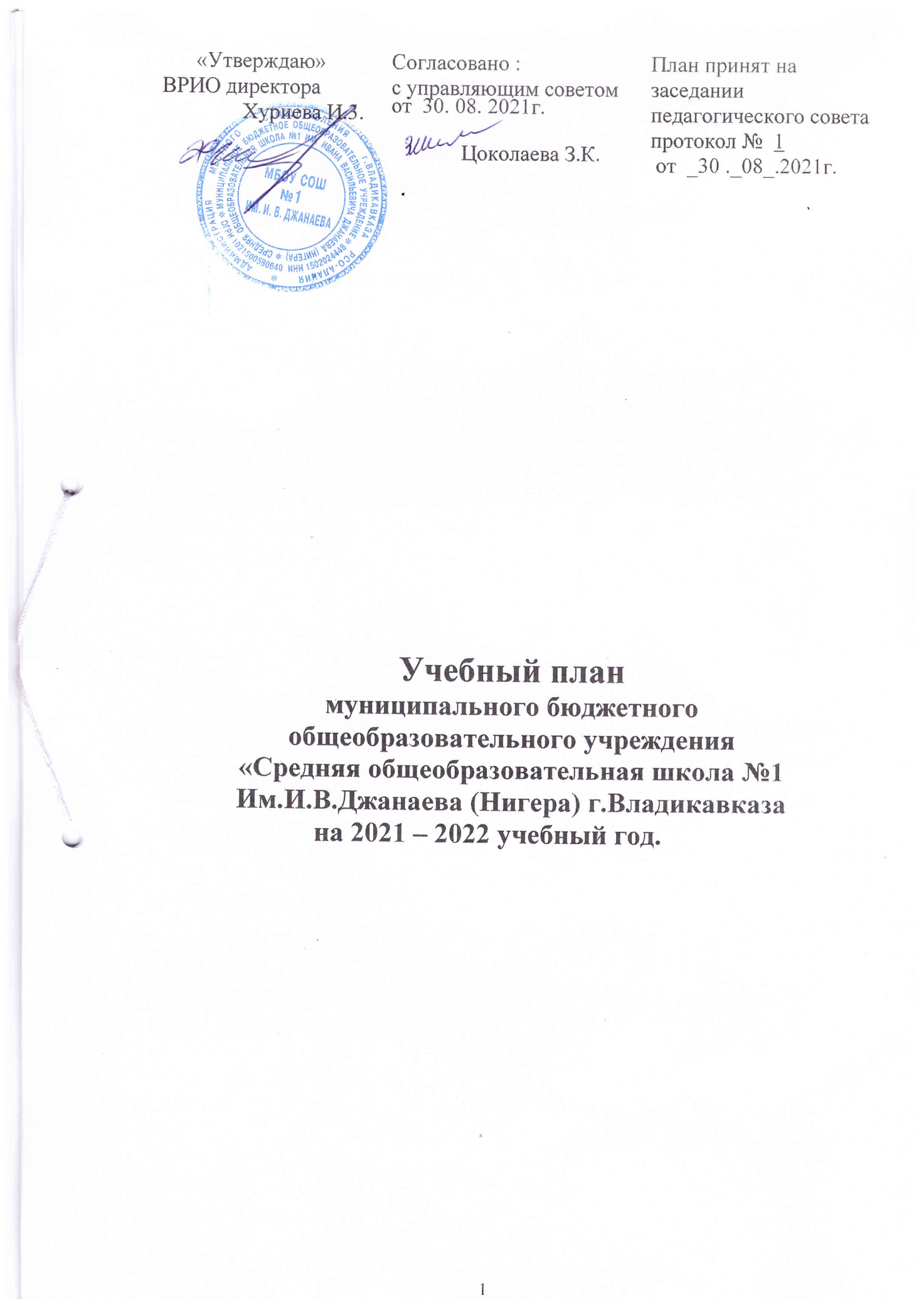 Учебный план для 5- 9классов на основе ФГОС.Пояснительная запискаУчебный план основного общего образования МБОУ СОШ №1 является одним из основных механизмов реализации основной образовательной программы основного общего образования, обеспечивает введение в действие и реализацию требований федерального государственного образовательного стандарта основного общего образования, определяет общий объѐм нагрузки и максимальный объѐм аудиторной нагрузки обучающихся общеобразовательных организаций РСО-Алания, реализующих ФГОС ООО.  Учебный план для 5-9 классов, реализующего ФГОС ООО, составлен на основе варианта 4 примерного учебного плана для общеобразовательных организаций, в которых обучение ведѐтся на русском языке, но наряду с ним изучается один из языков народов России, представленный в Примерной основной образовательной программе основного общего образования на www.fgosreestr.ruУчебный план состоит из двух частей: обязательной части и части, формируемой участниками образовательных отношений.Обязательная часть примерного учебного плана определяет состав учебных предметов обязательных предметных областей и учебное время, отводимое на их изучение по классам (годам) обучения.Часть учебного плана, формируемая участниками образовательных отношений, определяет время, отводимое на изучение содержания образования, обеспечивающего реализацию интересов и потребностей обучающихся, их родителей, педагогического коллектива школы.      Учебный план МБОУ СОШ №1 имени И.В.Джанаева(Нигера) на 2021/2022 учебный год   основного общего образования ориентирован на 5-летний нормативный срок (5 -9 классы) освоения основной образовательной программы основного общего образования и обеспечивает введение в действие и реализацию требований ФГОС ООО.  Организация образовательной деятельности в 5–9-х классах при реализации федеральных государственных образовательных стандартов регламентируется следующими документами: 1.Федеральный Закон Российской Федерации от 29.12.2012 г. № 273-ФЗ «Об образовании Российской Федерации» с изменениями от 06.04.2015 г. № 68-ФЗ в ред. от 19.12.2016 г.;2.Федеральный закон от 03.08.2018 г №317-ФЗ «О внесении изменений в статьи 11 и 14 Федерального закона «Об образовании в Российской Федерации»;3.Приказ Министерства образования и науки РФ от 17.12.2010 года № 1897 «Об утверждении Федерального государственного образовательного стандарта основного общего образования»;4.Приказом Министерства образования и науки РФ от 31.12.2015 года № 1577 «О внесении изменений в Федеральный государственный образовательный стандарт основного общего образования, утвержденный приказом Министерства образования и науки РФ от 17.12.2010 года № 1897»;5.Приказ Минобрнауки от 30 августа 2013 года №1015 «Об утверждении порядка организации и осуществления образовательной деятельности по основным общеобразовательным программам начального общего, основного общего, среднего общего образования» в ред. Приказа Минобрнауки России от 13.12.2013 г. № 1342.6.Законом Республики Северная Осетия – Алания  от 27 декабря 2013 г 61-РЗ «Об образовании в РСО-Алания» с изменениями на 22 июня 2020 года;7.Санитарно-эпидемиологические правила и нормативы СанПиН 2.4.2.2821-10 «Санитарно-эпидемиологические требования к условиям и организации обучения в общеобразовательных учреждениях», утвержденные постановлением Главного государственного санитарного врача Российской Федерации от 29.12.2010 г. № 189 (в действующей редакции от 24.11.2015 г.);8.Примерная основная образовательная программа основного общего образования, одобренная решением федерального учебно-методического объединения по общему образованию (протокол от 8 апреля 2015 г. № 1/15), в редакции протокола №1/20 от 04.02.2020 г.9.Приказ Минпросвещения России от 22.11.2019 г. № 632 «О внесении изменений в федеральный перечень учебников, рекомендуемых к использованию при реализации имеющих государственную аккредитацию образовательных программ начального общего, основного общего, среднего общего образования, сформированный приказом Министерства образования Российской Федерации от 28.12.2018 г. №345»;10.Письмо Министерства образования Российской Федерации от 4 марта 2010 г. № 03-413 «О методических рекомендациях по организации элективных курсов»;11.Распоряжение Министерства просвещения Российской Федерации от 01.11.2019 г. №  – 109  «Об утверждении методических рекомендаций для органов исполнительной власти субъектов РФ и общеобразовательных организаций по реализации Концепции преподавания предметной области «Технология» в образовательных организациях РФ, реализующих основные общеобразовательные программы»;12.Письмо Министерства образования и науки Российской Федерации от 25 мая 2015 г.  № 08-761 «Об изучении предметных областей: «Основы религиозных культур и светской этики» и «Основы  духовно-нравственной культуры народов России».  В 2021/2022 учебном году 5-9 классы учатся в режиме шестидневной рабочей недели. Продолжительность учебного года в 5-8 классах 35 учебных недель, в 9-х классах 34 учебные недели (без учета государственной итоговой аттестации).Продолжительность урока составляет 40 минут. Домашние задания обучающимся даются с учетом возможности их выполнения в  следующих пределах:  в 5 классе – 2 часа, в 6-8 классах - 2,5 часа, в 9 классе -3,5 часа.  При проведении занятий по родному языку и литературе, английскому языку, технологии  и информатике в 7–8 классах осуществляется деление классов на две группы. (При проведении учебных занятий осуществляется деление классов на группы при реализации основных общеобразовательных программ возможно в соответствии с образовательной программой, утверждаемой образовательной организацией (при наличии необходимых финансовых ресурсов). (273-фз, статья 12)) .  В учебном плане ООО представлены все предметные области основной образовательной программы основного общего образования.  Учебный план  состоит из обязательной части и части, формируемой участниками образовательных отношений.  Обязательная часть учебного плана представлена следующими предметными областями:  предметная область филология,  в рамках которой изучаются учебные предметы: «Русский язык и Литература». «Родной язык и родная литература». Учебные предметы «Родной язык» и «Родная литература» изучаются в 5- 9-х классах по 1,5 часа на каждый предмет. «Иностранный язык (английский)»;  Предметная  область «Математика и информатика», в рамках которой изучается учебный предмет «Математика» в 5-6 классах; «Алгебра», «Геометрия» и «Информатика» в 7-9-х классах;  Предметная область «Общественно–научные предметы», в рамках которой изучаются предметы: «История России. Всеобщая история», «География» и «Обществознание»; «География Осетии» изучается интегрировано с учебным предметом «География» в 8 и 9 классах; История Осетии включена в учебный предмет «История России» как региональный компонент; Предметная область «Естественно-научные предметы» в 5-6 классах представлена учебным предметом "Биология",  в 7-х классах изучаются "Биология" и "Физика", в 8- 9 классах - "Биология", "Физика" и "Химия";  Предметная область «Искусство» представлена учебными предметами: «Музыка» и «Изобразительное искусство»;  Предметная  область "Технология» представлена учебным предметом Технология в 5-9 классах. В рамках учебного предмета «Технология» с целью обучения графической грамоте и элементам графической культуры обязательно изучение модуля «Компьютерная графика» (в том числе с использованием ИКТ) . Предметная область "Основы духовно-нравственной культуры народов России" представлена курсом внеурочной деятельности в соответствии с письмом Министерства образования и науки Российской Федерации от 25 мая 2015 года № 08-761 "Об изучении предметных областей: "Основы религиозных культур и светской этики" и "Основы духовно-нравственной культуры народов России". Предметная  область «Физическая культура и Основы безопасности жизнедеятельности» представлена учебными предметами "Основы безопасности жизнедеятельности" и «Физическая культура». ОБЖ в 8-9 изучается в рамках урочной деятельности.   Часть учебного плана, формируемая участниками образовательных отношений, определяет время, отводимое на изучение содержания образования, обеспечивающего реализацию интересов и потребностей обучающихся, их родителей (законных представителей).  В учебном плане на 2021/2022 учебный год часть, формируемая участниками образовательных отношений используется: на увеличение учебных часов, предусмотренных на изучение отдельных учебных предметов обязательной части и на изучение отдельных курсов.  Часть учебного плана, формируемая участниками образовательных отношений, определяет время, отводимое на изучение содержания образования, обеспечивающего реализацию интересов и потребностей обучающихся, их родителей (законных представителей), педагогического коллектива образовательной организации.    Время, отводимое на данную часть учебного плана, используется:в 5 классе 1 час добавлен для увеличения часов учебного предмета «русский язык» с целью удовлетворения интересов и потребностей участников образовательных отношений и 1 час на - ОДНРК- в 6 классе добавлен для увеличения часов учебного предмета «английский язык » с целью усиления практической части предмета.в 7- классе 1 час  для увеличения часов учебного  предмета  «Биология» и 1 час для увеличения часов учебного  предмета «Физика»в 8 классе  1 час для увеличения часов учебного  предмета  «родной (осетинский) язык» .В 9 классе часы используются для организации предпрофильной подготовки обучающихся.  - 1 час на  изучение предмета «Финансовая грамотность». Учебный предмет «География» в 9 классе изучается интегрированным курсом с «Географией Осетии» в объеме 17 часов в год.Учебный план (годовой) МБОУ СОШ №1 имени И.В.Джанаева (Нигера)        на 2020/2021 учебный годосновное общее образование Учебный план (недельный) для 5-9 классов  В 6-9 классе в рамках учебного предмета «Технология» в качестве учебного модуля изучается учебный предмет - «Компьютерная графика» и работа с компьютером.  С целью формирования у обучающихся устойчивого интереса к профессиональной деятельности классные часы в 9 классах используются для профориентационной работы.Информационную работу проводят классные руководители, профориентацию – психолог школы.Формы промежуточной аттестации обучающихся  Промежуточная аттестация – это установление уровня достижения результатов освоения учебных предметов, курсов, дисциплин (модулей), предусмотренных образовательной программой.  Сроки проведения годовой промежуточной аттестации в МБОУ СОШ №1 имени И.В.Джанаева (Нигера) устанавливаются календарным учебным графиком школы.   На основании Положения МБОУ СОШ №1 имени И.В.Джанаева (Нигера) «О формах, периодичности, порядке текущего контроля успеваемости и промежуточной аттестации обучающихся» годовая промежуточная аттестация обучающихся 5-9-х классов проводится по каждому учебному предмету с учетом его специфики. Предметные областиУчебные предметыКоличество часов в годКоличество часов в годКоличество часов в годКоличество часов в годКоличество часов в годПредметные областиУчебные предметы5 класс6 класс7класс8 класс9классВсегоРусский язык и литература                    Обязательная часть                    Обязательная часть                    Обязательная часть                    Обязательная часть                    Обязательная частьРусский язык и литератураРусский язык170204136102102714Русский язык и литератураЛитература1021026868102442Родной язык и родная литератураРодной язык 5151515151255Родной язык и родная литератураРодная литература 5151515151255Иностранные языкиИностранный язык 102102102102102510Математика и информатикаМатематика170170340Математика и информатикаАлгебра102102102306Математика и информатикаГеометрия686868204Математика и информатикаИнформатика353534104Общественно-научные предметыВсеобщая история. История России.6868686868340Общественно-научные предметыОбществознание34343434136Общественно-научные предметыГеография3434686868272Естественно-научные предметыФизика6868102238Естественно-научные предметыХимия6868136Естественно-научные предметыБиология3434346868238ИскусствоМузыка34343434136ИскусствоИЗО343434102Технология ТехнологияЧерчение6868686834306Физическая культура и основы безопасности жизнедеятельностиОБЖ343468Физическая культура и основы безопасности жизнедеятельностиФизическая культура102102102102102510Итого:102010881190112211905610Часть, формируемая участниками образовательных отношенийЧасть, формируемая участниками образовательных отношенийЧасть, формируемая участниками образовательных отношенийЧасть, формируемая участниками образовательных отношенийЧасть, формируемая участниками образовательных отношенийЧасть, формируемая участниками образовательных отношенийЧасть, формируемая участниками образовательных отношенийЧасть, формируемая участниками образовательных отношенийРусский язык3434Родной язык (осетинский)3434Физика 3434ОДНРК3434Английский язык3434Химия 3434Курс «Финансовая грамотность»3434Итого 68346834Предельно допустимая годовая учебная нагрузка Предельно допустимая годовая учебная нагрузка 108811221190122412245848Предметные областиУчебные предметы/классыКоличество часов в неделюКоличество часов в неделюКоличество часов в неделюКоличество часов в неделюКоличество часов в неделюКоличество часов в неделюВсего Предметные областиУчебные предметы/классы5а5а6а7а8а9аВсего Обязательная частьОбязательная частьОбязательная частьОбязательная частьОбязательная частьОбязательная частьОбязательная частьОбязательная частьОбязательная частьФилологияРусский язык55643321ФилологияЛитература 33322313ФилологияРодной язык и родная литература33333315ФилологияИностранный язык (английский)33333315Математика и информатика Математика 55510Математика и информатика Алгебра 3339Математика и информатика Геометрия 2226Математика и информатика Информатика    1113Общественно- научные предметыИстория 22222210Общественно- научные предметыОбществознание 11114Общественно- научные предметыГеография1112228Естественнонаучные предметыФизика2237Естественнонаучные предметыХимия224Естественнонаучные предметыБиология1111227ИскусствоМузыка и111114ИскусствоИзобразительное искусство11113ТехнологияТехнология2222219Физическая культура и Основы безопасности жизнедеятельностиОсновы безопасности и жизнедеятельности 112Физическая культура и Основы безопасности жизнедеятельностиФизическая культура33333315Итого Итого 303232333535165Часть, формируемая участниками образовательных отношенийЧасть, формируемая участниками образовательных отношенийЧасть, формируемая участниками образовательных отношенийЧасть, формируемая участниками образовательных отношенийЧасть, формируемая участниками образовательных отношенийЧасть, формируемая участниками образовательных отношенийЧасть, формируемая участниками образовательных отношенийЧасть, формируемая участниками образовательных отношенийЧасть, формируемая участниками образовательных отношенийРусский языкРусский язык11Родной язык и литератураРодной язык и литература11ОДНРКОДНРК11Иностранный (английский) языкИностранный (английский) язык111Физика Физика 11Биология Биология 1Химия Химия 1Финансовая грамотность Финансовая грамотность 11Итого Итого 2112117Максимально допустимая недельная нагрузкаМаксимально допустимая недельная нагрузка323333353636172Учебные предметыФормы промежуточной аттестацииФормы промежуточной аттестацииФормы промежуточной аттестацииФормы промежуточной аттестацииФормы промежуточной аттестацииУчебные предметы5 класс6 класс7 класс8 класс9 классРусский языкДиктант с грамматическим заданиемДиктант с грамматическим заданиемДиктант с грамматическим заданиемДиктант с грамматическим заданиемТестирование (в форме ОГЭ)ЛитератураИнтегрирован-ный зачетИнтегрирован-ный зачетИнтегрирован-ный зачет (устно)Интегрирован-ный зачет(устно)Интегрирован-ный зачет(в форме ОГЭ)Родной языкДиктант с грамматическим заданиемДиктант с грамматическим заданиемДиктант с грамматическим заданиемДиктант с грамматическим заданиемДиктант с грамматическим заданиемРодная литература Интегрирован-ный зачетИнтегрирован-ный зачетИнтегрирован-ный зачетИнтегрирован-ный зачетИнтегрирован-ный зачетИностранный язык (английский язык)Итоговое тестированиеИтоговое тестированиеИтоговое тестированиеИтоговое тестированиеИтоговое тестированиеМатематикаКонтрольная работаКонтрольная работаАлгебраКонтрольная работаКонтрольная работаКонтрольная работаГеометрияКонтрольная работаКонтрольная работаКонтрольная работаИнформатикаИтоговое тестированиеИтоговое тестированиеИтоговое тестированиеВсеобщая история. История России.Итоговое тестированиеИтоговое тестированиеИтоговое тестированиеИтоговое тестированиеИтоговое тестирование (в форме ОГЭ)ОбществознаниеИтоговое тестированиеИтоговое тестированиеИтоговое тестированиеИтоговое тестирование (в форме ОГЭ)ГеографияИтоговое тестированиеИтоговое тестированиеИтоговое тестированиеИтоговое тестированиеИтоговое тестирование (в форме ОГЭ)ФизикаКонтрольная работаКонтрольная работаКонтрольная работаХимия Контрольная работаКонтрольная работаБиологияИтоговое тестированиеИтоговое тестированиеИтоговое тестированиеИтоговое тестированиеИтоговое тестирование (в форме ОГЭ)МузыкаПрактическая работа (урок-концерт)Практическая работа (урок-концерт)Практическая работа (урок-концерт)Практическая работа(урок-концертПрактическая работа(урок-концертИЗОПрактическая работа (итоговый рисунок)Практическая работа (итоговый рисунок)Практическая работа (итоговый рисунок)Технология Практическая работа Практическая работаПрактическая работа Практическая работа Практическая работа ОБЖИтоговое тестированиеФизическая культураДифферецированный зачетДиф-ферецированный зачетДифферецированный зачетДифферецированный зачетДифферецированный зачет